Кто такой учитель-логопед? 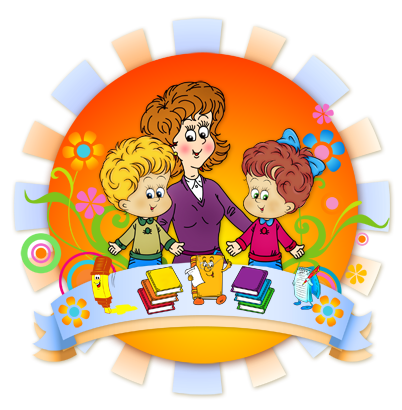 Учитель-логопед — это специалист, который занимается исправлением нарушений речи у детей. Чем занимается учитель-логопед? Сначала логопед всесторонне оценивает состояние речи ребенка, выясняет, правильно ли для своего возраста ребенок произносит звуки речи, достаточно ли много знает слов, правильно ли он строит фразы, достаточно ли хорошо умеет общаться с помощью речи. Кроме того оценивает состояние неречевых способностей ребенка, выясняет на сколько развито образное мышление, способность ориентироваться в пространстве, умение конструировать, рисовать, логически мыслить и последовательно излагать свои мысли. Затем логопед приступает непосредственно к коррекционной работе, задачами которой являются: -        коррекция звукопроизношения-        формирование фонематических процессов, -        расширение и обогащение словарного запаса детей, -        развитие грамматического строя речи, -        развитие связной речи, -         подготовка к обучению грамоте. В каком возрасте пора показать ребенка логопеду? Мнение, что ребенка надо приводить на прием к логопеду в пять лет, устарело. К этому возрасту речь ребенка уже во много сформирована, поскольку благоприятным периодом для развития речи является возраст 2–3 года. Именно тогда необходимо поинтересоваться все ли хорошо у вашего ребенка с речью. В дальнейшем нужно ежегодно консультироваться с логопедом, для того чтобы отследить динамику формирования речи ребёнка. Ведь то, что было нормой в 3 года, для 4-х лет становится отставанием. Если у мамы были проблемы во время беременности или родов, ребёнок наблюдался у невропатолога, то надо особенно внимательно за становлением речи. Могут ли родители сами развить речь ребёнка? Физическое и психическое развитие ребенка начинается в раннем детстве. Все навыки приобретаются в семье, в том числе и навык правильной речи. Речь ребенка формируется на примере речи родных и близких ему людей: мамы, папы, бабушки, дедушки, старших сестер и братьев. Бытует глубоко неправильное мнение о том, что звукопроизносительная сторона речи ребенка развивается самостоятельно, без специального воздействия и помощи взрослых, будто бы ребенок сам, постепенно, овладевает правильным звукопроизношением. Невмешательство в процесс формирования детской речи почти всегда влечет за собой отставание в развитии. Речевые недостатки, закрепившись в детстве, с большим трудом преодолеваются в последующие годы. Разумная семья всегда старается воздействовать на формирование детской речи, начиная с самых ранних лет жизни.   Особое внимание необходимо уделять собственной речи, т. к. для детей в возрасте от 1 года до 6 лет речь родителей — это образец для подражания и основа последующего речевого развития. Важно придерживаться следующих правил: -        нельзя «сюсюкать», т. е. говорить лепетным языком или искажать звукопроизношение, подражая речи ребенка, -        желательно, чтобы ваша речь была всегда четкой, плавной и эмоционально выразительной, -        общаясь с ребенком, не перегружайте свою речь труднопроизносимыми словами, непонятными выражениями и оборотами, -        следует задавать только конкретные вопросы, не торопить с ответом, -        ребенка нельзя наказывать за ошибки в речи, передразнивать или раздраженно поправлять. Очень часто дети, которые плохо говорят для своего возраста, еще и плохо едят. Как правило, для них целая проблема скушать яблоко или морковку, не говоря уж о мясе. Вызвано это слабостью челюстных мышц, а она в свою очередь, задерживает развитие движений артикуляционного аппарата. Поэтому обязательно заставляйте ребенка жевать сухари, целые овощи и фрукты, хлеб с корочками и кусковое мясо. Чтобы развивать мышцы щек и языка, покажите ребенку, как полоскать рот. Научите надувать щеки и удерживать воздух, «перекатывать» его из одной щеки в другую. -        Каждый день читайте ребенку. Не показывайте своей досады и нежелания, если ребенок попросит вас в сотый раз прочитать книжку, которую особенно полюбил. Если вы очень заняты, то можно поставить кассету или диск, но помните, что личное общение наиболее ценно. -        Чаще разговаривайте с ребенком, терпеливо отвечайте на все его вопросы, поощряйте желание их задавать. -        Говорите четко, внятно, несколько раз повторяя слово или фразу. -        Не забывайте развивать и мелкую моторику — т. е. малыш должен как можно больше работать своими непослушными пальчиками. Ученые доказали, что развитие мелкой моторики рук напрямую связано с развитием речи. Как бы не казалось вам это утомительным, пусть малыш сам застегивает пуговицы, шнурует ботинки, засучивает рукава. Причем начинать тренироваться ребенку лучше не на своей одежде, а сперва «помогать» одеться куклам и даже родителям. По мере того, как детские пальчики будут становиться проворнее, его речь будет все понятнее не только маме. Так же малышам очень полезно заниматься лепкой из пластилина и вырезыванием из бумаги. Взрослый должен находиться рядом и озвучивать весь процесс. -        Источником образования звуков речи является воздушная струя. Правильное речевое дыхание обеспечивает нормальное звукообразование, создает условия для поддержания нормальной громкости речи, четкого соблюдения пауз, сохранения плавности речи и интонационной выразительности. Нарушения речевого дыхания могут быть следствием общей ослабленности, аденоидных разращений, а так же сердечно-сосудистых заболеваний. -        Как можно раньше отучайте ребёнка от соски. -        Не заставляйте ребенка спать, положа руки под щёку — это может деформировать челюсть. -        Никогда не сравнивайте своего ребёнка с другими детьми.  Как организовать логопедические  занятия дома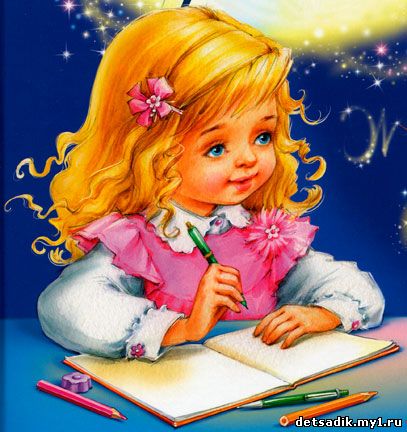 Итак, вы решили самостоятельно начать заниматься со своим ребенком до того, как у вас появится возможность получить квалифицированную помощь.Прежде чем начать занятия, подготовьте всё, что может вам понадобиться.Большое настольное зеркало, чтобы ребенок мог контролировать правильность выполнения им упражнений артикуляционной гимнастики.«Лото» различной тематики (зоологическое, биологическое, «Посуда», «Мебель» и т.п.).Хорошо также приобрести муляжи фруктов, овощей, наборы небольших пластмассовых игрушечных животных, насекомых, транспортных средств, кукольную посуду и т.д. (или хотя бы картинки)Разрезные картинки из двух и более частей.Вашим хобби до окончательной компенсации недоразвития речи у ребенка должно стать коллекционирование различных картинок, которые могут пригодиться в процессе подготовки к занятиям (красочные упаковки от продуктов, журналы, плакаты, каталоги и пр.) Заведите дома большую коробку, куда вы будете складывать свою «коллекцию».Для развития мелкой моторики приобретите или сделайте сами игры: пластилин и другие материалы для лепки, конструктор, шнуровки, счетные палочки и т.д.Тетрадь или альбом для наклеивания картинок и планирования занятий.Основная трудность для родителей – нежелание ребенка заниматься. Чтобы преодолеть это, необходимо заинтересовать малыша. Важно помнить, что основная деятельность детей – игровая.Все занятия должны строиться по правилам игры!Можно «отправиться в путешествие» в Сказочное Королевство или в гости к Незнайке. Плюшевый мишка или кукла тоже могут «побеседовать» с малышом.    Редкий ребенок будет сидеть на месте и впитывать знания.    Не переживайте! Ваши старания не пройдут даром, и результат занятий обязательно проявится.                                                                        Рекомендации учителя-логопедаДля достижения результата необходимо заниматься каждый день. Ежедневно проводятся:игры на развитие мелкой моторики,артикуляционная гимнастика (лучше 2 раза в день),игры на развитие слухового внимания или фонематического слуха,игры на формирование лексико-грамматических категорий.Количество игр – 2-3 в день, помимо игр на развитие мелкой моторики и артикуляционной гимнастики. Не переутомляйте малыша!Не перегружайте информацией! Это может стать причиной заикания.
      Начинайте занятия с 3-5 минут в день, постепенно увеличивая время. Некоторые занятия (например, на формирование лексико-грамматических категорий) можно проводить по дороге домой.             Длительность занятия без перерыва не должна превышать 15 – 20 минут.Позже внимание ребенка рассеется, и он не будет способен воспринимать никакую информацию. Некоторые дети не могут сконцентрироваться и на это время, ведь каждый ребенок индивидуален. Если вы увидите, что взгляд вашего ребенка блуждает, что он уже совершенно никак не реагирует на вашу речь, как бы вы ни старались и не привлекали все знакомые вам игровые моменты, значит, занятие необходимо прекратить или прервать на некоторое время.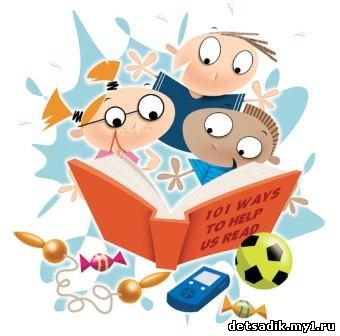 Знакомьте ребенка с детской литературой! Старайтесь прочитывать малышу хоть несколько страниц, рассмотрите картинки к прочитанному тексту, опишите их, задайте ребенку вопросы по тексту.«Когда же можно все успеть?» - спросите вы. Чтение книг можно отложить на вечер перед сном. Возможно, другие педагоги посчитают это неправильным, ведь именно в такое вечернее время ребенок устал и его внимание рассеяно. Проверено! Чтение перед сном становится любимым занятием малыша – ведь еще 15-20 минут можно прободрствовать, пообщаться с родителями, поделиться своими секретами. Желательно, чтобы тема литературного произведения совпадала с лексической темой недели.Пользуйтесь наглядным материалом! Детям трудно воспринимать слова, оторванные от изображения. Например, если вы решили выучить с ребенком названия фруктов, покажите их в натуральном виде или пользуйтесь муляжами, картинками.Говорите четко, повернувшись лицом к ребенку. Пусть он видит движения ваших губ, запоминает их.Не употребляйте слово «неправильно»! Поддерживайте все начинания малыша, хвалите даже за незначительные успехи. Не требуйте от него правильного произношения слова сразу. Лучше еще раз просто сами повторите образец произношения этого слова.Не бойтесь экспериментировать! Игры можно придумывать самим. Все зависит от вашей фантазии. Можно адаптировать (упрощать) сложные игры, если ребенок не воспринимает их в том виде, в каком они будут предложены вам.